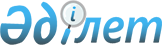 Об утверждении норм образования и накопления коммунальных отходов по Зеленовскому району
					
			Утративший силу
			
			
		
					Решение Зеленовского районного маслихата Западно-Казахстанской области от 20 декабря 2018 года № 28-4. Зарегистрировано Департаментом юстиции Западно-Казахстанской области 15 января 2019 года № 5517. Утратило силу решением маслихата района Бәйтерек Западно-Казахстанской области от 28 сентября 2021 года № 8-6
      Сноска. Утратило силу решением маслихата района Бәйтерек Западно-Казахстанской области от 28.09.2021 № 8-6 (вводится в действие по истечении десяти календарных дней после дня его первого официального опубликования).
      В соответствии с Экологическим кодексом Республики Казахстан от 9 января 2007 года, Законом Республики Казахстан от 23 января 2001 года "О местном государственном управлении и самоуправлении в Республике Казахстан" и постановлением акимата Западно-Казахстанской области от 13 апреля 2015 года № 98 "Об утверждении Правил расчета норм образования и накопления коммунальных отходов в Западно-Казахстанской области" (зарегистрированное в Реестре государственной регистрации нормативных правовых актов №3914, опубликованное 26 мая 2015 года в информационно-правовой системе "Әділет") Зеленовский районный маслихат РЕШИЛ:
      1. Утвердить нормы образования и накопления коммунальных отходов по Зеленовскому району согласно приложению к настоящему решению.
      2. Руководителю аппарата районного маслихата (Терехов Г.А.) обеспечить государственную регистрацию данного решения в органах юстиции, его официальное опубликование в Эталонном контрольном банке нормативных правовых актов Республики Казахстан. 
      3. Настоящее решение вводится в действие со дня первого официального опубликования. Нормы образования и накопления коммунальных отходов по Зеленовскому району
      Полное написание аббревиатур:
      м2 - метр квадратный;
м3 – метр кубический.
					© 2012. РГП на ПХВ «Институт законодательства и правовой информации Республики Казахстан» Министерства юстиции Республики Казахстан
				
      Председатель сессии

Т.Тулепкалиев

      Секретарь районного маслихата

Р.Исмагулов
Приложение
к решению Зеленовского
районного маслихата
от 20 декабря 2018 года № 28 - 4
№ п/н
Тип объекта
Расчетная единица
м3/год
1.
Домовладения благоустроенные и неблагоустроенные 
1 житель
1,60
2.
Общежития, интернаты, детские дома, дома престарелых и тому подобное
1 место
0,93
3.
Детские сады, ясли
1 место
0,26
4.
Учреждения, организации, офисы, конторы, сбербанки, отделения связи
1 сотрудник
0,65
5.
Поликлиники
1 посещение
0,0009
6.
Больницы, прочие лечебно-профилактические учреждения
1 койко-место
0,78
7.
Школы и другие учебные заведения
1 учащийся
0,32
8.
Рестораны, кафе, учреждения общественного питания
1 посадочное место
0,39
9.
Театры, кинотеатры, концертные залы, ночные клубы, игровые-развлекательные центры 
1 посадочное место
0,10
10.
Музеи, выставки
1 м2 общей площади
0,04
11.
Стадионы, спортивные площадки
1 место по проекту
0,04
12.
Спортивные, танцевальные и игровые залы
1 м2 общей площади
0,08
13.
Магазины, супермаркеты, рынки, торговые павильоны, киоски, лотки
1 м2 торговой площади
0,39
14.
Центры обслуживание населения
1 м2 общей площади
0,10
15.
Вокзалы, автовокзалы, аэропорты
1 м2 общей площади
0,22
16.
Аптеки
1 м2 торговой площади
0,13
17.
Автостоянки, автомойки, автозаправочные станции, гаражи
1 машино - место
1,97
18.
Автомастерские
1 работник
2,09
19.
Парикмахерские, косметические салоны
1 рабочее место
1,76
20.
Бани, сауны
1 м2 общей площади
0,39